1.	Zastavení činnosti oddílu	/Zpráva VV/		VV RSST jako řídící orgán regionálních soutěží v souladu s ustanoveními čl. 606.06 Soutěžního řádu zastavuje s okamžitou platností sportovní činnost oddílu Sokola Vysoká Srbská. Důvod: nezaplacení pořádkové pokuty, udělené a zveřejněné ve Zprávách RSST Náchod č. 3 ze dne 9. 10. 2013 s termínem splatnosti do 23. 10. 2013.		Činnost bude oddílu uvolněna do 5 dnů po zaplacení a zaslání dokladu o zaplacení na adresu ředitele soutěží.V Jaroměři dne 24. 10. 2013									Za VV RSST Náchod									Stanislav Bouček, sekretář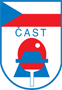 ZPRÁVY RSST Náchod2013 / 2014 č. 524. 10. 2013 